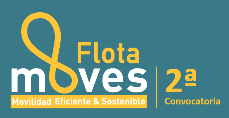 DECLARACIÓN DE COMPROMISO EN RELACIÓN CON LA EJECUCIÓN DE ACTUACIONES DEL PLAN DE RECUPERACIÓN, TRANSFORMACIÓN Y RESILIENCIA (PRTR)Don/Doña…………………………………………..………………..……………………………………..………………., con DNI ……………………..,como (cargo) …………………….……………………………………………………………………………………….., con NIF …………………………….…………., y domicilio fiscal en…………………………………………………………………………………….…….…………………………………………………………………………………………… en la condición de beneficiaria de ayudas financiadas con recursos provenientes del PRTR, en el desarrollo de actuaciones necesarias para la consecución de los objetivos definidos en el Componente 1 «Plan de choque de movilidad sostenible, segura y conectada en entornos urbanos y metropolitanos», manifiesta el compromiso de la entidad que representa con los estándares más exigentes en relación con el cumplimiento de las normas jurídicas, éticas y morales, adoptando las medidas necesarias para prevenir y detectar el fraude, la corrupción y los conflictos de interés, comunicando en su caso a las autoridades que proceda los incumplimientos observados.Adicionalmente, atendiendo al contenido del PRTR, se compromete a respetar los principios de economía circular y evitar impactos negativos significativos en el medio ambiente («DNSH» por sus siglas en inglés «do no significant harm») en la ejecución de las actuaciones llevadas a cabo en el marco de dicho Plan, y manifiesta que no incurre en doble financiación y que, en su caso, no le consta riesgo de incompatibilidad con el régimen de Ayudas de Estado.……………………………..., XX de …………… de 202XFdo. …………………………………………….Cargo: …………………………………………